Консультация для родителей «Экологическое воспитание детей в семье»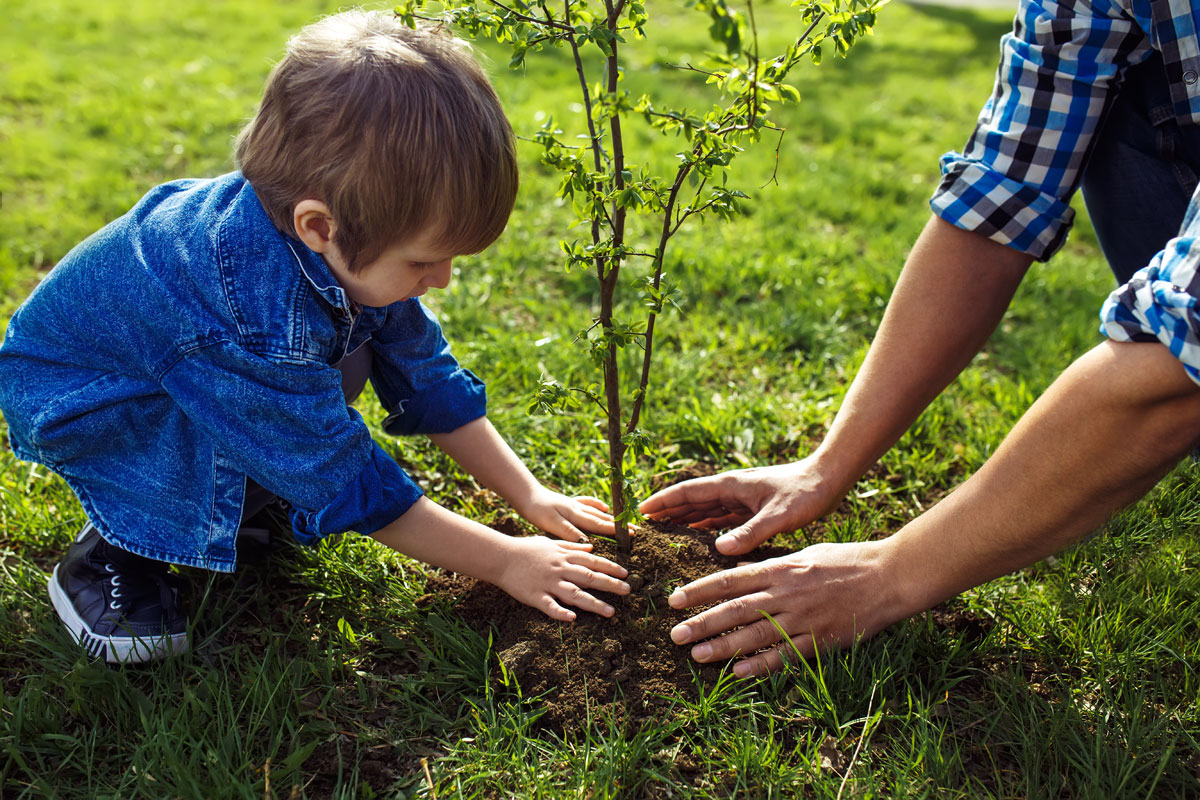         Сегодня, воспитывая наших детей, наше новое поколение, мы должны позаботиться не только о их развитии, о моральных принципах и физическом здоровье. Важную роль, как никогда, играет также экологическое воспитание детей.В наше время проблемы экологического воспитания вышли на первый план, и им уделяют все больше внимания. Почему эти проблемы стали актуальными? Причина – в деятельности человека в природе, часто безграмотная, неправильная с экологической точки зрения, расточительная, ведущая к нарушению экологического равновесия.Семья для ребенка — это место его рождения и основная среда обитания. В семье у него близкие люди, которые понимают его и принимают таким, каков он есть. Именно в семье ребенок получает азы об окружающем мире. Именно в семье откладываются представления у ребенка о добре и зле.В наших руках будущее. Будущее, которое мы создаём сегодня — это наши дети. То, что мы, родители, вложим в их мышление, в их образ жизни, в их жизненную позицию, определит, то, как ребенок уже в сознательном возрасте будет относиться к окружающему его миру. Ведь потребительское отношение к природе нашей планеты, ставит под угрозу не только существование отдельных экосистем, но и человечества в целом.Экология — это «логос» - наука и «ойкас» - дом, жилище, место обитания, это - наука о взаимодействиях живых организмов между собой и с окружающей средой. Это всё живое, что нас окружает, мы дышим, чем мы живём.С первых лет жизни у детей формулируется начало экологической культуры. Дети видят дома, как мама ухаживает за цветами, кошкой или собакой. Они сами тянутся ко всему живому, им хочется погладить животное и полюбоваться красивыми цветами. Подрастая, дети узнают, что каждое существо имеет свой «дом», в котором есть всё для его жизни. Экологическое воспитание — это и есть познание живого, которое окружает ребенка, в своей среде обитания, и наша главная задача, научить их охранять и беречь то, что они видят. С самого раннего возраста ребенку необходимо привить любовь к животным, растениям, природной красоте.Экологическое воспитание в семье – это, прежде всего, наш с вами пример. Взрослые должны сами бережно относиться к природе и чаще обращать внимание детей на это. Хорошо, если родители научат выбрасывать мусор в специальные контейнеры и не ломать на деревьях ветки, но ведь этого недостаточно чтобы ребёнок в полной мере осознал свой вклад в будущее окружающей среды.Дошкольный возраст – самоценный этап в развитии экологической культуры человека. В этот период закладываются основы личности, в том числе позитивное отношение к природе, окружающему миру. В этом возрасте ребенок начинает выделять себя из окружающей среды, развивается эмоционально-ценностное отношение к окружающему, формируются основы нравственно-экологических позиций личности, которые проявляются во взаимодействиях ребенка с природой. При этом накопление знаний у детей дошкольного возраста не является самоцелью. Они – необходимое условие выработки эмоционально-нравственного и действенного отношения к миру.Важно научить наших детей:• Беречь растения.• Любить животных.• Не бросать мусор, где попало.• Беречь природные ресурсы.В воспитании у ребёнка бережного отношения к природе не может быть мелочей. Сорванный просто так цветок, пойманная из любопытства бабочка, растоптанный жучок – всё это при безразличном отношении со стороны взрослых может привести к крайне нежелательным последствиям.Любовь детей к природе начинается с осмысления её ценностей. Поэтому, нужно показать познавательную и эстетическую ценность природы. Благодаря этому со временем и разовьётся бережное, ответственное отношение к окружающей природной среде. Заинтересовывать ребёнка родители могут самыми разнообразными способами. Например, выращивание домашних растений. Наиболее пригодны для этого такие быстрорастущие растения как герань или бегония, комнатные культуры помидоров и огурцов. Ответственность - важное человеческое качество. И именно его мы будем развивать, доверяя ребенку жизнь зеленых питомцев. Не менее важным, конечно же, является содержание домашних животных, которые полностью зависят от своих хозяев.Восхищаться красотой природы, ценит ее разнообразие, быть благодарным её дарам, всему этому может научить только семья. Особенно это актуально для детей, растущих в больших городах. При первой возможности, в любое время года, отправляйтесь в лес, парк, поле, к реке, чтобы увидеть красоту природы. Отнесите гостинцы лесным зверькам. Радость встречи с живыми объектами надолго останется в памяти детей, пробудит пытливость, добрые чувства к природе.          Для того что бы ребёнок полюбил природу, стал уважать её и относиться к ней бережно, нужно не так и много, ведь он - сам её часть. Всё необходимое уже заложено в каждом человеке с рождения. Важно нам, взрослым, не потерять это чувство самим и не загубить его в наших детях. Тогда мы воспитаем достойное поколение, которое сохранит окружающий мир со всей его красотой и богатством.